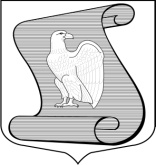 МЕСТНАЯ АДМИНИСТРАЦИЯМУНИЦИПАЛЬНОГО ОБРАЗОВАНИЯ МУНИЦИПАЛЬНЫЙ ОКРУГ ПОСАДСКИЙ(МА МО МО ПОСАДСКИЙ)ПОСТАНОВЛЕНИЕ13.03.2014                                                                                           №14/01-02Санкт-ПетербургОб утверждении Положения «О порядке организации информирования, консультирования и содействия жителям муниципального образования муниципального округа Посадский по вопросам создания товариществ собственников жилья, советов многоквартирных домов, формированию земельных участков, на которых расположены многоквартирные дома»В соответствии с Законом Санкт-Петербурга от 23.09.2009 № 420-79 «Об организации местного самоуправления в Санкт-Петербурге», Законом Санкт-Петербурга от 14.02.2013 № 15-13 «О внесении изменения в Закон Санкт-Петербурга «Об организации местного самоуправления в Санкт-Петербурге», Уставом муниципального образования,  Местная администрация муниципального образования МО ПосадскийПОСТАНОВЛЯЕТ:Утвердить Положение «О порядке организации информирования, консультирования и содействия жителям муниципального образования муниципального округа Посадский по вопросам создания товариществ собственников жилья, советов многоквартирных домов, формирования земельных участков, на которых расположены многоквартирные дома» в соответствии с приложением к настоящему постановлению.Настоящее Постановление вступает в силу с момента официального опубликования.Контроль за выполнением настоящего Постановления оставляю за собой.Глава Местной Администрации                                                            Я.А. ВоронцовПриложение к ПостановлениюМА МО МО ПосадскийОт  13.03.2014 №14/01-02ПОЛОЖЕНИЕ«О порядке организации информирования, консультирования и содействия жителям муниципального образования муниципального округа Посадский по вопросам создания товариществ собственников жилья, советов многоквартирных домов, формирования земельных участков, на которых расположены многоквартирные дома»1. Общие положения      1.1. Настоящее положение (далее - Положение) разработано в соответствии с Законом Санкт-Петербурга от 23.09.2009 № 420-79 «Об организации местного самоуправления в Санкт-Петербурге» и определяет правовые, организационные вопросы по осуществлению мероприятий по информированию, консультированию и содействию жителям муниципального образования муниципальный округ Посадский (далее - муниципальное образование) по вопросам создания товариществ собственников жилья, советов многоквартирных домов, формирования земельных участков, на которых расположены многоквартирные дома (далее - вопрос местного значения).Осуществление вопроса местного значения на территории муниципального образования муниципальный округ Посадский в соответствии с Уставом муниципального образования муниципальный округ Посадский находится в ведении Местной Администрации муниципального образования муниципальный округ Посадский (далее - Местная Администрация).При осуществлении вопроса местного значения на территории муниципального образования Местная Администрация руководствуется Конституцией Российской Федерации, Федеральными законами, Уставом Санкт-Петербурга, Законами Санкт-Петербурга, Уставом муниципального образования, иными нормативными правовыми актами.2. Осуществление вопроса местного значения2.1.   Местная Администрация в рамках реализации вопроса местного значения:2.1.1.  Информирует и консультирует жителей многоквартирных домов муниципального образования по вопросам создания товариществ собственников жилья.2.1.2.  Информирует и консультирует жителей многоквартирных домов муниципального образования по вопросам создания советов многоквартирных домов.Информирует и консультирует жителей муниципального образования по вопросам формирования земельных участков, на которых расположены многоквартирные дома.Организует проведение обучающих занятий в рамках реализации вопроса местного значения.Размещает на официальном сайте в сети Интернет и помещениях Местной Администрации информацию о реализации вопроса местного значения.2.2.  Ответственное лицо, в должностные обязанности которого входит
осуществление мероприятий по информированию, консультированию и содействию жителям муниципального образования по вопросам создания товариществ собственников жилья, создания советов многоквартирных домов, формирования земельных участков, на которых расположены многоквартирные дома, назначается распоряжением Местной Администрации.2.3. Муниципальная услуга по предоставлению консультаций жителям
муниципального образования по вопросам создания товариществ собственников жилья, советов многоквартирных домов, формирования земельных участков, на которых расположены многоквартирные дома (далее - муниципальная услуга) осуществляется в соответствии с административным регламентом предоставления муниципальной услуги, утвержденным местной администрацией.3. ФинансированиеФинансирование мероприятий по реализации вопросам местного значения осуществляется местной администрацией за счет средств бюджета муниципального образования на соответствующий год.